09 февраля 2023 года Богучарский районный историко-краеведческий музей провел занятие для учащихся Богучарского лицея в рамках культурно-просветительской программы «Школа юного экскурсовода».Сотрудники музея в ходе мероприятияпоказали и рассказали ребятам, как снимать эффектные видео и монтировать их в различных приложениях, а также продемонстрировали современное оборудование, которые позволяет реализовывать масштабные  и интересные проекты.Ребятам рассказали, как правильно выбрать ракурс  и точку съемки, а также как работать в разных съемочных локациях и продумывать будущий  видеопроект.Детям предстоит большая работа по изучению материала, много практики, интересных знакомств и проектов.Культурно-просветительская программа «Школа юного экскурсовода»  в рамках проекта «В Богучар? Поехали!» реализуется при поддержке фонда Президентский фонд культурных инициатив.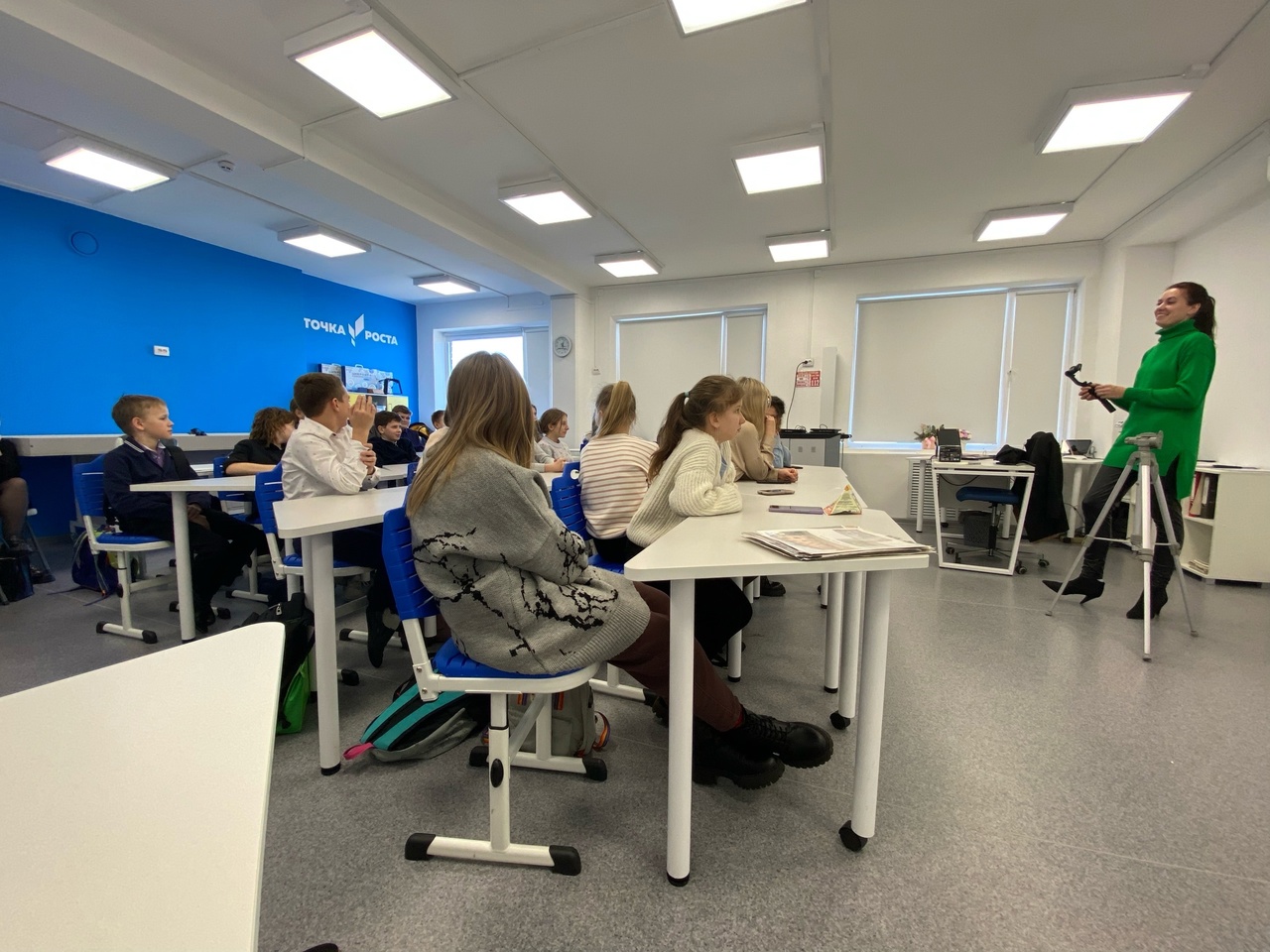 